АДМИНИСТРАЦИЯ ВЛАДИМИРСКОЙ ОБЛАСТИДЕПАРТАМЕНТ КУЛЬТУРЫП О С Т А Н О В Л Е Н И Е10 ноября 2017  г.                              					                                 № 2Об утверждении Порядка назначения государственной академической стипендии студентам, государственной социальной стипендии студентам, обучающимся по очной форме обучения за счет бюджетных ассигнований областного бюджета, главным распорядителем которых является департамент культуры администрации областиВ соответствии с частью 7 статьи 36 Федерального закона от 29.12.2012 № 273-ФЗ "Об образовании в Российской Федерации", пунктом 3.52. Положения о департаменте культуры администрации Владимирской области, утвержденного постановлением администрации области от 16.06.2014 № 600, п о с т а н о в л я ю:Утвердить Порядок назначения государственной академической стипендии студентам, государственной социальной стипендии студентам, обучающимся по очной форме обучения за счет бюджетных ассигнований областного бюджета, главным распорядителем которых является департамент культуры администрации области согласно приложению к настоящему постановлению.Контроль за исполнением настоящего постановления оставляю за собой.Настоящее постановление вступает в силу со дня его официального опубликования и распространяется на правоотношения, возникшие с 01 января 2017 года.И.о.  директорадепартамента культуры					                           А.М. БирюковаПриложениек постановлению департамента культуры              администрации областиот 10.11.2017г.   г. № 2Порядок назначения государственной академической стипендии студентам, государственной социальной стипендии студентам, обучающимся по очной форме обучения за счет бюджетных ассигнований областного бюджета, главным распорядителем которых является департамент культуры администрации областиОбщие положения1.1. Настоящий Порядок определяет правила назначения государственной академической стипендии и (или) государственной социальной  стипендии студентам, обучающимся по очной форме обучения за счет бюджетных ассигнований областного бюджета (далее – обучающиеся), а также критерии, которым должны соответствовать достижения студентов, обучающихся в областных государственных профессиональных образовательных организациях по образовательным программам среднего профессионального образования (программам подготовки специалистов среднего звена), для назначения им государственной академической стипендии  в повышенном размере.1.2.  Государственная академическая стипендия студентам, государственная социальная стипендия студентам выплачиваются в размерах, определяемых организацией, осуществляющей образовательную деятельность на территории Владимирской области (далее – образовательная организация), с учетом мнения совета обучающихся этой организации и выборного органа первичной профсоюзной организации (при наличии такого органа) в пределах средств, выделяемых организации на стипендиальное обеспечение обучающихся (стипендиальный фонд). Порядок распределения стипендиального фонда по видам стипендии определяется с учетом мнения совета обучающихся этой организации и выборного органа первичной профсоюзной организации (при наличии такого органа).1.3. Размер:1.3.1. государственной академической стипендии студентам, определяемый образовательной организацией, не может быть меньше утвержденных постановлением департамента образования администрации области нормативов для формирования стипендиального фонда за счет бюджетных ассигнований областного бюджета по уровням профессионального образования и категориям обучающихся (далее – норматив). 1.3.2. государственной социальной стипендии, определяемый образовательной организацией самостоятельно, не может быть ниже полуторакратного размера утвержденного постановлением департамента образования администрации области норматива.1.4. Обучающимся - иностранным гражданам и лицам без гражданства, осваивающим основные профессиональные образовательные программы по очной форме обучения, выплачиваются государственные академические стипендии на условиях, установленных настоящим Порядком для граждан Российской Федерации, если они обучаются за счет бюджетных ассигнований областного бюджета или это предусмотрено международными договорами Российской Федерации, в соответствии с которыми такие лица приняты на обучение.  1.5. Нахождение обучающегося в академическом отпуске, а также отпуске по беременности и родам, отпуске по уходу за ребенком до достижения им возраста трех лет не является основанием для прекращения выплаты назначенной (назначения) обучающемуся государственной академической стипендии и  государственной социальной стипендии.Выплата государственной академической стипендии обучающимся приостанавливается с первого числа месяца, следующего за месяцем предоставления академического отпуска, а также отпуска по беременности и родам, отпуска по уходу за ребенком до достижения им возраста трех лет, и возобновляется с первого числа месяца выхода из академического отпуска, а также отпуска по беременности и родам, отпуска по уходу за ребенком до достижения им возраста трех лет по результатам промежуточной аттестации, имевшимся на дату предоставления академического отпуска, а также отпуска по беременности и родам, отпуска по уходу за ребенком до достижения им возраста трех лет, с учетом периода обучения, за который государственная академическая стипендия обучающимся была выплачена до предоставления академического отпуска, а также отпуска по беременности и родам, отпуска по уходу за ребенком до достижения им возраста трех лет *.1.6. Выплата государственной академической стипендии, в том числе повышенной государственной академической стипендии, государственной социальной стипендии студентам осуществляется ежемесячно.Назначение и выплата государственных академических стипендий студентам, обучающимся по очной форме обучения за счет бюджетных ассигнований областного бюджета2.1. Государственная академическая стипендия (далее – стипендия)  назначается студентам в зависимости от успехов в учебе на основании результатов промежуточной аттестации не реже двух раз в год. Студент, которому назначается стипендия, должен соответствовать следующим требованиям:- отсутствие по итогам промежуточной аттестации оценки "удовлетворительно";- отсутствие академической задолженности.В период с начала учебного года до прохождения первой промежуточной аттестации стипендия выплачивается всем студентам первого курса, обучающимся по очной форме обучения за счет бюджетных ассигнований _________________________________* Нахождение обучающегося в академическом отпуске, а также отпуске по беременности и родам, отпуске по уходу за ребенком до достижения им возраста трех лет, которые были предоставлены ему до вступления в силу настоящего Порядка, не является основанием для приостановления выплаты назначенной в установленном порядке обучающемуся государственной академической стипендииобластного бюджета.2.2. Стипендия назначается распорядительным актом руководителя образовательной организации по представлению стипендиальной комиссии.В состав стипендиальной комиссии включаются  представители первичной  профсоюзной организации (при наличии) и обучающиеся.2.3. Выплата стипендии студентам, обучающимся по очной форме обучения за счет средств областного бюджета со сроком обучения не менее 10 месяцев, производится один раз в месяц.2.4. Студентам, обучающимся в областных государственных профессиональных образовательных организациях по очной форме обучения за счет бюджетных ассигнований областного бюджета по образовательным программам среднего профессионального образования (программы подготовки специалистов среднего звена), в том числе обучающимся – иностранным гражданам и лицам без гражданства, указанным в пункте 1.4 настоящего Порядка, за особые достижения в какой-либо одной или нескольких областях деятельности (учебной, общественной, культурно-творческой) назначается повышенная государственная стипендия.Достижения студентов для назначения им повышенной стипендии должны соответствовать одному или нескольким критериям, установленным пунктами 2.5.-2.7. настоящего Порядка.   Численность студентов, получающих повышенную стипендию, не может составлять более 10 процентов общего числа студентов, получающих стипендию.Размер повышенной стипендии определяется областной государственной профессиональной образовательной организацией с учетом мнения совета обучающихся этой организации и выборного органа первичной профсоюзной организации (при наличии такого органа).2.5. Повышенная стипендия назначается за достижения в учебной деятельности при соответствии этих достижений одному или нескольким из следующих критериев:а) получение студентом в течение не менее 2-х следующих друг за другом промежуточных аттестаций, предшествующих назначению повышенной стипендии, только оценок "отлично"; б) признание студента победителем или призером международного, всероссийского, ведомственного или регионального конкурса или иного мероприятия, направленных на выявление учебных достижений обучающихся, проведенных в течение года, предшествующего назначению повышенной стипендии.В случае наличия в течение года, предшествующего назначению повышенной стипендии, пересдачи экзамена (зачета) по неуважительной причине повышенная стипендия за достижения студента в учебной деятельности в соответствии с критерием, указанном в подпункте "а" пункта 2.5 настоящего Порядка, не назначается.2.6. Повышенная государственная академическая стипендия назначается за достижения студента в общественной деятельности при соответствии этих достижений одному или нескольким из следующих критериев: а) систематическое участие студента в течение года, предшествующего назначению повышенной стипендии, в проведении (обеспечении проведения) общественно значимой деятельности социального. Культурного, общественно полезного характера, организуемой областной государственной профессиональной образовательной организацией или с ее участием, подтверждаемое документально;  б) систематическое участие студента в течение года, предшествующего назначению повышенной стипендии, в деятельности по информационному обеспечению общественно значимых мероприятий, общественной жизни областной государственной образовательной организации, подтверждаемое документально.2.7. Повышенная стипендия назначается за достижения студента в культурно-творческой деятельности при соответствии этих достижений одному или нескольким из следующих критериев:  а) получение студентом в течение года, предшествующего назначению повышенной стипендии, награды (приза) за результаты культурно-творческой деятельности, осуществленной им в рамках деятельности, проводимой областной государственной  профессиональной образовательной организацией или иной организацией, в том числе в рамках конкурса, смотра и иного аналогичного международного, всероссийского, ведомственного, регионального мероприятия, подтверждаемое документально;   б) систематическое участие студента в течение года, предшествующего назначению повышенной стипендии, в проведении (обеспечении проведения) публичной культурно-творческой деятельности воспитательного, пропагандистского характера и иной общественно значимой публичной культурно-творческой деятельности, подтверждаемое документально; в) публичное представление студентом в течение года, предшествующего назначению повышенной стипендии, созданного им произведения литературы или искусства (литературного произведения, драматического, музыкально-драматического произведения, сценарного произведения, хореографического произведения, музыкального произведения с текстом и без текста, произведения декоративно-прикладного, сценографического искусства, а также другого произведения), подтверждаемое документально. 2.8.  Студентам, не явившимся на экзамены в период экзаменационной сессии по причине временной нетрудоспособности, удостоверенной соответствующим документом медицинского учреждения, и по другим уважительным причинам, подтвержденными соответствующими документами, выплата стипендии не приостанавливается. По результатам сдачи экзаменов в индивидуальные сроки, определяемые образовательной организацией, студентам устанавливается стипендия на общих основаниях.2.9. Выплата стипендии студентам прекращается с первого числа месяца, следующего за месяцем получения студентом оценки "удовлетворительно" во время прохождения промежуточной аттестации, или образования у студента академической задолженности.  2.10. Выплата стипендии студенту, в том числе повышенной стипендии, прекращается с момента его отчисления, о чём сообщается  получателю стипендии в течение  5 дней со дня издания приказа.В этом случае размер стипендии студентам, в том числе повышенной стипендии, выплачиваемой за месяц в котором происходит отчисление, определяется пропорционально количеству дней с первого числа месяца до даты отчисления. 3. Порядок назначения государственных социальных стипендий студентам, обучающимся по очной форме обучения за счет бюджетных ассигнований областного бюджета3.1. Государственная социальная стипендия (далее – социальная стипендия) назначается студентам, указанным в части 5 статьи 36 Федерального закона от 29.12.2012 № 276-ФЗ "Об образовании в Российской Федерации". 3.2. Социальная стипендия назначается также студентам, получившим государственную социальную помощь. 3.3. Социальная стипендия назначается студентам распорядительным актом руководителя образовательной организации со дня представления в образовательную организацию документа, подтверждающего отнесение студентов к категории, указанной в пункте 3.1. настоящего Порядка, по месяц прекращения действия основания ее назначения (за исключением категории лиц, получивших государственную социальную помощь).В случае если документ, подтверждающий отнесение студентов к категории, указанной в пункте 3.1. настоящего Порядка (за исключением категории лиц, получивших государственную социальную помощь), является бессрочным, социальная стипендия назначается студенту до окончания обучения.Студентам, относящимся к категории лиц, получивших государственную социальную помощь, социальная стипендия назначается распорядительным актом руководителя образовательной организации со дня представления в образовательную организацию документа, подтверждающего назначение государственной социальной помощи, на один год со дня назначения указанной государственной помощи.Назначение социальной стипендии осуществляется в пределах средств стипендиального фонда.3.4. Выплата социальной стипендии студентам, обучающимся по очной форме обучения за счет бюджетных ассигнований со сроком обучения не менее 10 месяцев, производится один раз в месяц. 3.5. Основанием для отказа в назначении социальной стипендии студентам является не предоставление в образовательную организацию документа, указанного в пункте 3.3. настоящего Порядка.3.6. Выплата социальной стипендии прекращается в случае:- отчисления студента из образовательной организации;- прекращения действия основания, по которому стипендия была назначена.3.7. Выплата социальной стипендии студентам прекращается с момента его отчислении из образовательной организации, о чем сообщается получателю стипендии в течение 5 дней со дня издания распорядительного акта.В этом случае размер социальной стипендии студентам, выплачиваемой за месяц, определяется пропорционально количеству дней с первого числа месяца до даты отчисления.3.8. Выплата социальной стипендии прекращается с первого числа месяца, следующего за месяцем прекращения действия основания ее назначения, и возобновляется с первого числа месяца, следующего за месяцем в котором  был представлен документ, подтверждающий соответствие одной из категорий студентов, указанных в пунктах 3.1. и 3.2. настоящего Порядка.3.9. Студенты, получающие социальную стипендию, имеют право претендовать на получение государственной академической  стипендии на общих основаниях.4. Назначение других форм денежных выплат4.1. Образовательным организациям за счет бюджетных ассигнований областного бюджета выделяются средства на оказание материальной помощи нуждающимся студентам в размере, установленном нормативными правовыми актами области.4.2. Решение об оказании материальной поддержки принимается руководителем образовательной организации на основании личного заявления студента.4.3. Материальная поддержка оказывается студентам в порядке, устанавливаемом образовательной организацией по согласованию со студенческой профсоюзной  организацией (при ее наличии).4.4. Образовательным организациям за счет бюджетных ассигнований областного бюджета выделяются средства в объеме, установленном нормативными правовыми актами области, для организации культурно-массовой, физкультурной и спортивной, оздоровительной работы со студентами.4.5. Порядок распределения средств  на организацию  культурно-массовой, физкультурной и спортивной, оздоровительной работы определяется образовательной организацией самостоятельно.ПОЯСНИТЕЛЬНАЯ ЗАПИСКАк проекту постановления департамента культуры администрации Владимирской области "Об утверждении Порядка назначения государственной академической  стипендии студентам, государственной социальной стипендии студентам, обучающимся по очной форме обучения  за счет бюджетных ассигнований областного бюджета, главным распорядителем которых является департамент культуры администрации области".Проект постановления департамента культуры администрации Владимирской области "Об утверждении Порядка назначения государственной академической  стипендии студентам, государственной социальной стипендии студентам, обучающимся по очной форме обучения  за счет бюджетных ассигнований областного бюджета, главным распорядителем которых является департамент культуры администрации области" подготовлен на основании постановления Губернатора области от 24 сентября 2013 г. № 1060 "Об утверждении норматива для формирования стипендиального фонда, порядка назначения государственной академической  стипендии, государственной социальной стипендии, и других форм денежных выплат студентам, обучающимся по очной форме обучения за счет бюджетных ассигнований областного бюджета".Данное постановление дает более подробное разъяснение о назначении государственной академической  и государственной социальной стипендий студентам, обучающимся по очной форме обучения  за счет бюджетных ассигнований областного бюджета в учреждениях сферы культуры.И.о.  директорадепартамента культуры					                           А.М. Бирюкова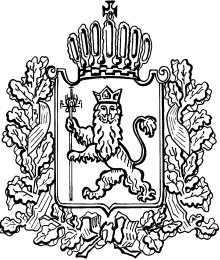 